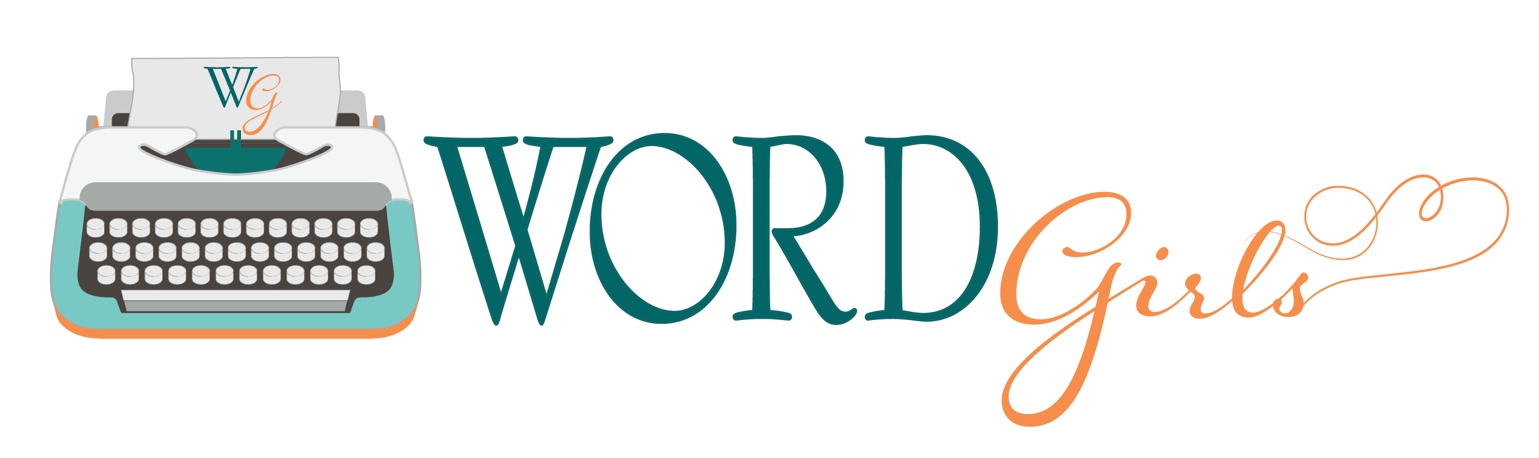 2023 Application for WordGirls MembershipName:Street Address:City, State, Zip:Email Address:Cell Phone Number:Website or Blog:Bio:If you’ve been published online, share a link so I can check out your work:Social Networking Links:Statement of Faith:Do you belong to any writers’ groups (online or in person)—and if so, which ones?Do you have a literary publicist, literary agent, or booking agent?Have you attended any writers’ conferences—and if so, which ones?How did you hear about WordGirls?Why do you want to join WordGirls? We will use this goal to customize WordGirls for your 12-month period (if possible), so please be specific.What one big project do you hope to get accomplished during your yearlong membership?What do you hope to learn through WordGirls?How many hours a month do you work on anything writing-related (writing, speaking, platform building, social networking, branding, blogging, etc.):Are you interested in attending a WordGirls Weekend Getaway if it fits your schedule and budget?Will you be able to participate in our online Facebook group? (Meaning you’ll read it at least once or twice a week and interact as possible.)Is your next goal for writing (pick the one that fits you best):To move from newbie to hobbyistTo move from newbie to bloggerTo move from hobbyist to publishedTo move from published to paid publishedTo move from paid published to multi-paid publishedTo move from articles to booksTo move from amateur to professionalTo move from outside job to freelance writer (and maybe speaker)To move from unrepresented to having a literary agentTo move from uncertain of industry standards to knowledgeable self-editorTo freshen up my stale writing career with new ideas, leads, and direction